ข้อมูลศูนย์เรียนรู้ตามแนวพระราชดำริที่ต้องการชื่อศูนย์เรียนรู้/เกษตรกร.......ศูนย์เรียนรู้เศรษฐกิจพอเพียง......บ้านห้วยยาง...................................................ประเภท  เกษตรผสมผสาน  เกษตรทฤษฎีใหม่    การเพาะเห็ดเศรษฐกิจ    การแปรรูปสมุนไพร การเลี้ยงกุ้งด้วยระบบชลประทานน้ำเค็ม    อื่นๆ (โปรดระบุ)........................................................อยู่ในความรับผิดชอบของ.............ศูนย์ศึกษาการพัฒนาภูพานอันเนื่องมาจากพระราชดำริ......................ข้อมูลรายละเอียดการประกอบอาชีพ.....................เกษตรกรรม.........................................................................จำนวนพื้นที่ทำการเกษตร (ไร่).........38......ไร่........................................................................การผลิต/ผลิต/รายได้.......................110,760....บาท.............................................................การดำเนินชีวิตตามแนวพระราชดำริ.......พออยู่...พอกิน.....พอเพียง.......................................การนำความรู้จากศูนย์ศึกษาฯ ไปประยุกต์ใช้...นำไปใช้ในพื้นที่ของตนเองและถ่ายทอดความรู้ให้กับสมาชิกเครือข่าย.........................................ความภาคภูมิใจ/รางวัลที่ได้รับ...............................................................................................ที่อยู่...159...หมู่ที่  2  บ้านห้วยยาง  ตำบลห้วยยาง  อำเภอเมือง  จังหวัดสกลนคร..................................เบอร์โทรศัพท์......081-2623182................................................................................................................พิกัดที่ตั้ง(Latitude/Longitude)...17.08801..../...104.04756................................................................เอกสารประกอบ เช่น หลักสูตรอบรม เอกสารเผยแพร่ความรู้ของศูนย์เรียนรู้ฯรูปภาพรูปเกษตรกรรูปกิจกรรมในศูนย์เรียนรู้ฯรูปแผนที่/ผังแปลง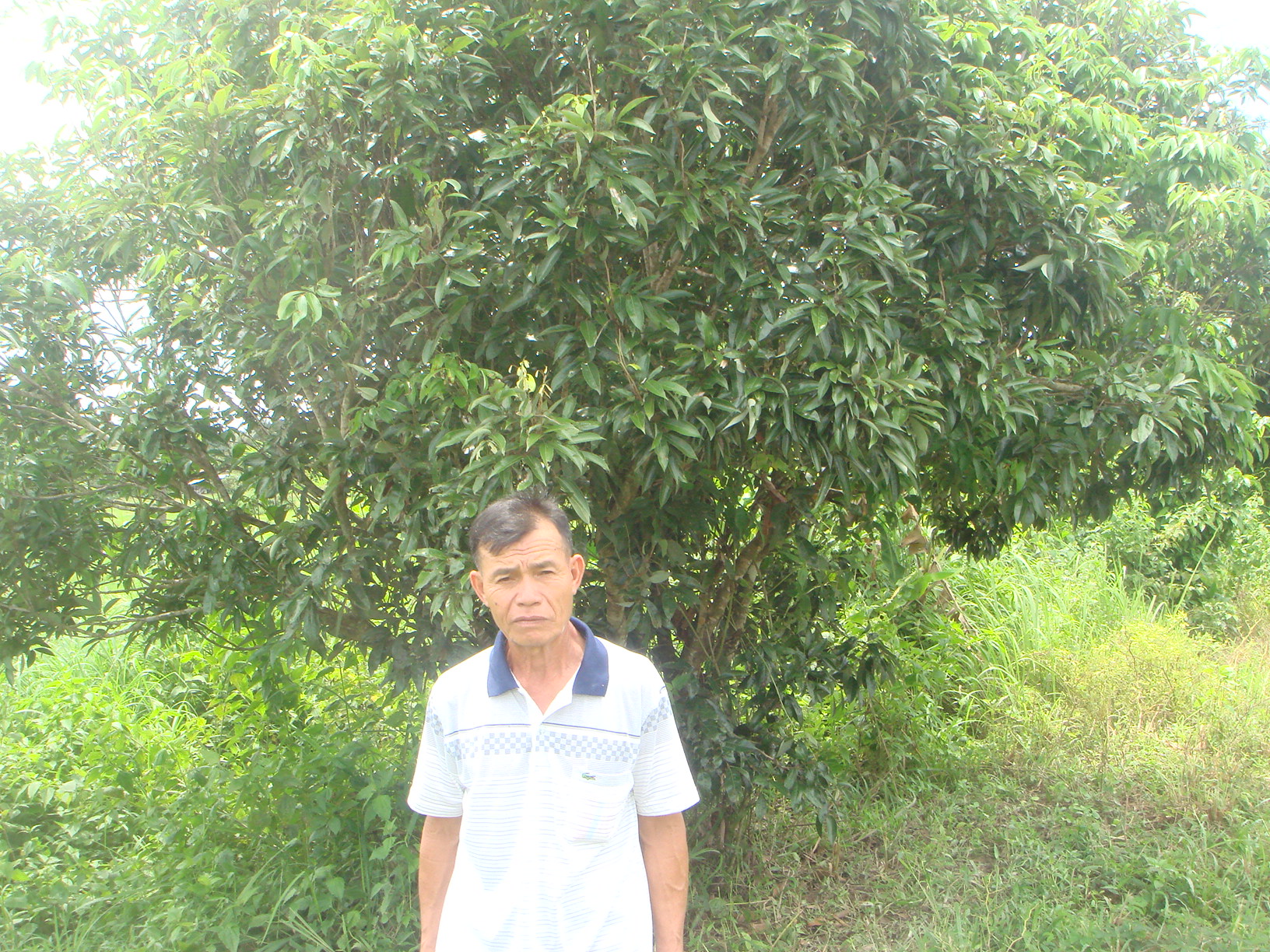 นายอวยชัย   สมยาภักดี     กิจกรรมที่ดำเนินการ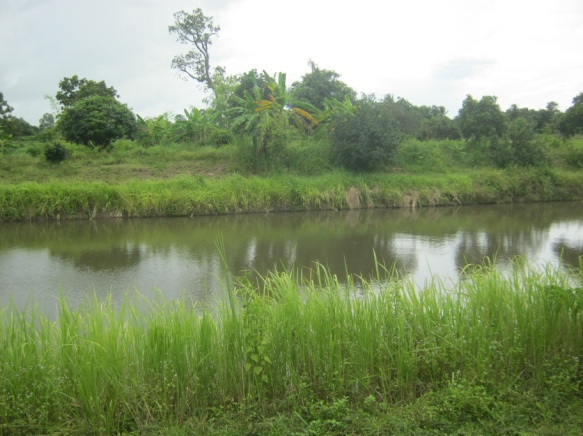 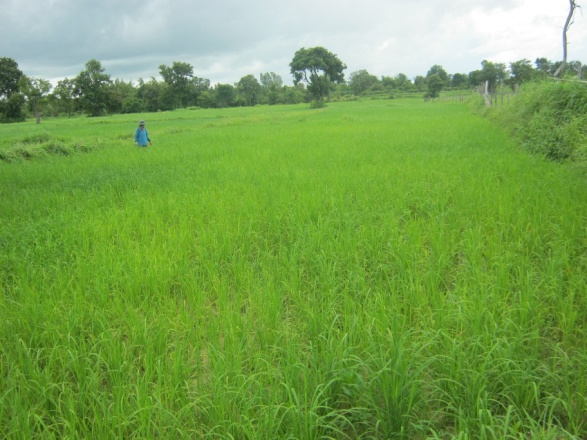                                        นาข้าว                                                   สระทฤษฎีใหม่  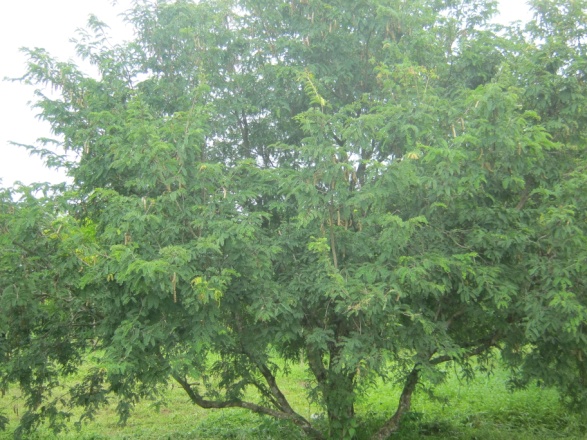 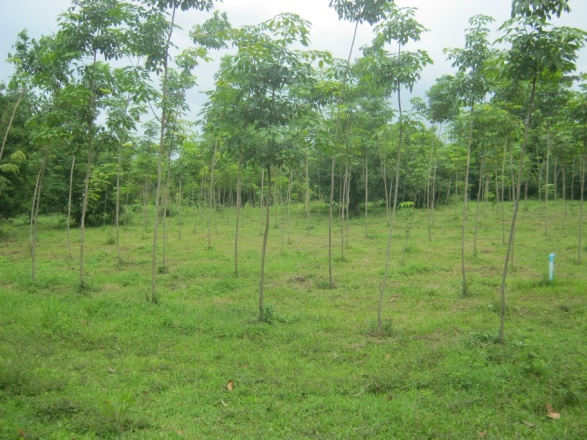                                  ปลูกยางพารา                                              ปลูกมะขามหวาน                                                 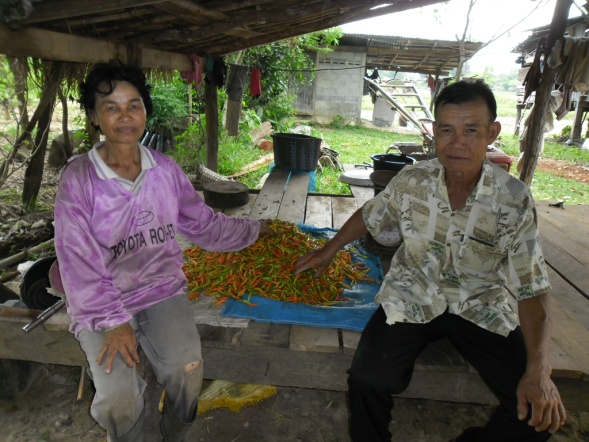 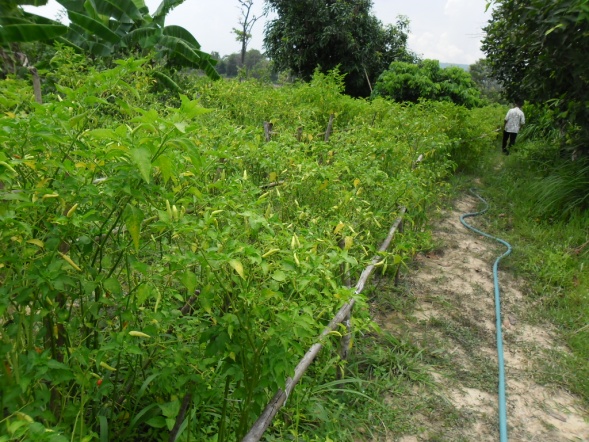 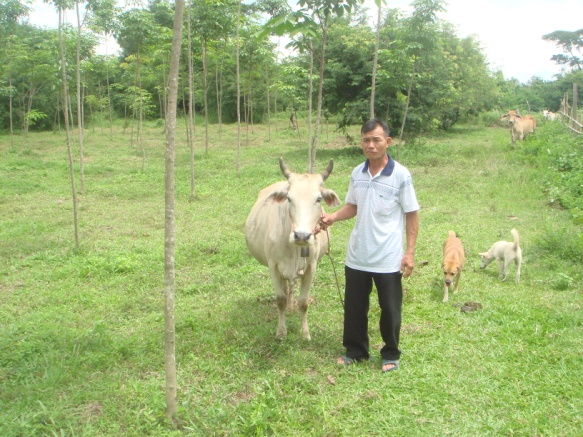 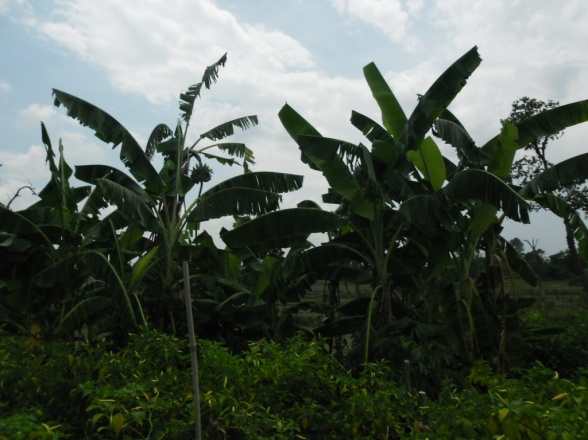 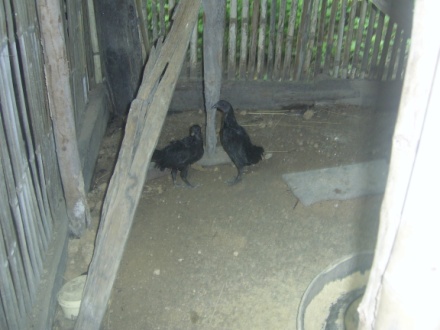 แผนที่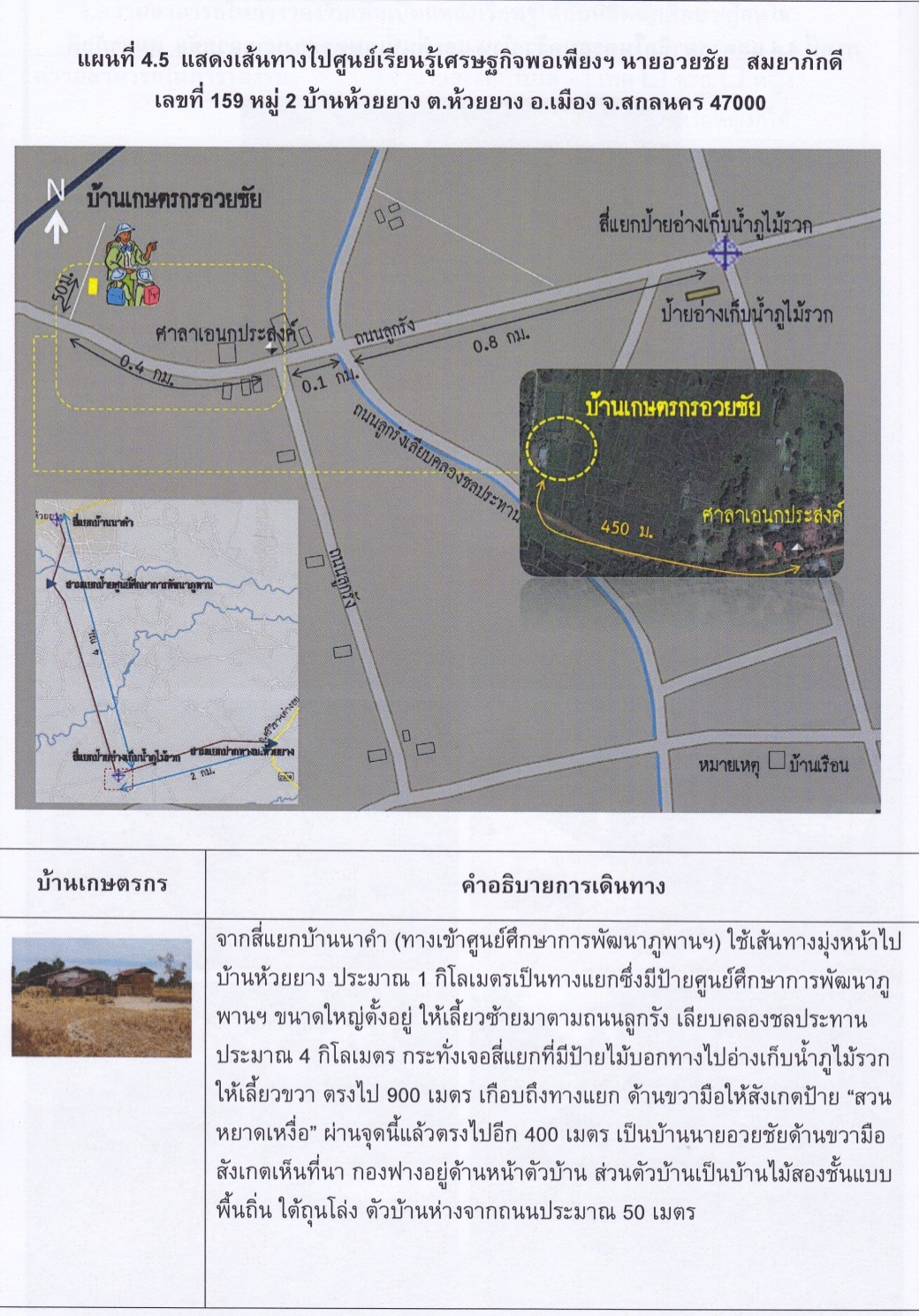 ผังแปลง